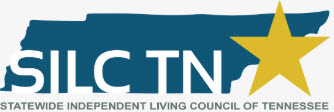 SILC Quarterly MeetingThursday August 19th, 2021 At 10am-12pm CSTAt JCIL23 Federal Drive, Jackson, TN, 38305Via ZoomMeeting AgendaFacilitator- Chair Sandi KlinkCall to OrderWelcome, Introductions, and Roll Call1. Request for Approval of Previous Meeting Minutes	2. Treasurer/Finance Report- Denise Wardle3. Director ReportSPIL Update and MonitoringSILC UpdateVaccination CollaborationI L Network Collaboration4. Old BusinessNone  5. New BusinessElection for ChairElection for Vice ChairElection for TreasurerElection for SecretaryMeeting Dates for upcoming yearNovember 16th, 2021February 17th, 2022May 19th, 2022August 18th, 2022Evaluation for Executive Director6. SPIL Participating Center Director ReportsdisABILITY Resource CenterEmpower TennesseeTARP Center for Independent LivingJackson Center for Independent LivingMemphis Center for Independent Living7. DSE Membership Report- Cindy Miles8. Public Announcements	Please limit comments to 3-5 minutes.	9. AdjournmentNext meeting is scheduled for (if was approved)November 16th, 2021, 9 am Place TBDThank you to everyone!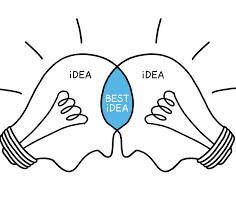 